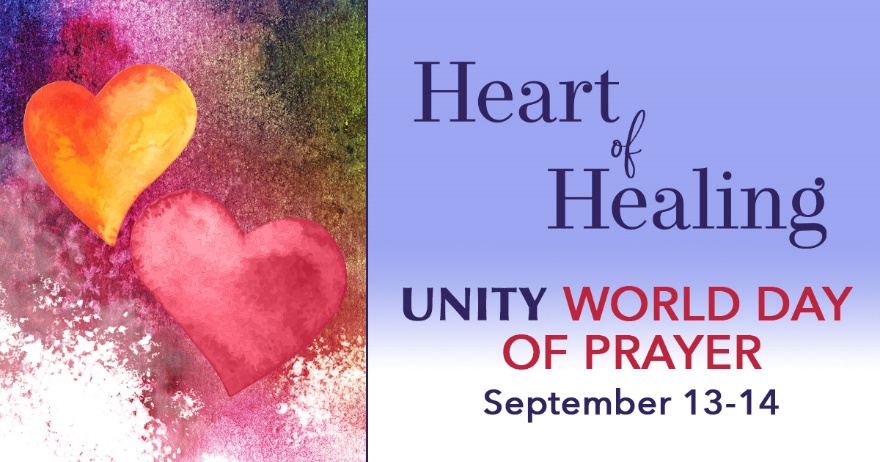 Wednesday, September 13 at 6 p.m.Opening Ceremony with Reverend Taylor StevensThursday September 14 at 11:15 a.m.Heart of Healing Prayer with Reverend Taylor StevensThursday September 14 at 6 p.m.Closing Ceremony: The Truth of WholenessWith Reverend Taylor StevensContact the office for Zoom CodeWednesday, September 13 at 6 p.m.Opening Ceremony with Reverend Taylor StevensThursday September 14 at 11:15 a.m.Heart of Healing Prayer with Reverend Taylor StevensThursday September 14 at 6 p.m.Closing Ceremony: The Truth of WholenessWith Reverend Taylor StevensContact the office for Zoom Code